Publicado en Madrid el 20/11/2018 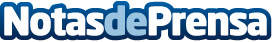 El aumento de ventas en piscinas de arena se debe a la bajada de precios en España''La construcción de piscinas de arena esta comenzado a implantarse poco a poco en nuestra geografía con precios asequibles para todos los públicos'', según la información  del director comercial de Biopiscinasdearena, Eduardo LasernaDatos de contacto:Eduardo Laserna676 12 17 77Nota de prensa publicada en: https://www.notasdeprensa.es/el-aumento-de-ventas-en-piscinas-de-arena-se Categorias: Nacional Entretenimiento Consumo Jardín/Terraza http://www.notasdeprensa.es